Smluvní strany:1 Město Uhlířské Janovice se sídlem Václavské náměstí čp. 6, 285 04 Uhlířské Janovice    zastoupené starostou města Petrem Bartákem.   IČO: 00236527, DIC: CZ0236527   Banka: Komerční banka, a.s., pobočka Uhlířské Janovice    Č.účtu: 9356030287/0100 na straně jedné jako pronajímatel, a2. Středočeský kraj se sídlem Zborovská 81/1 1, 150 21 Praha 5     IC: 70891095, DIČ: CZ 70891095      zastoupený příspěvkovou organizací Základní škola, Zruč nad Sázavou, Okružní 643      se sídlem Okružní 643, 285 22 Zruč nad Sázavou, IC: 70836213, zast. Mgr. Janou Marečkovou,ředitelkou bankovní spojení: Česká spořitelna, a. s.Č. účtu: 443824359/0800( dále jen „nájemce” ) na straně druhéuzavírají tentoDODATEK č. 3ke Smlouvě o nájmu prostor sloužících podnikání                                                                                I.                                                                     Účel dodatkuÚčastníci uzavřeli dne 29.9.2017 Smlouvu o nájmu prostor sloužících podnikání.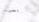 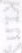 Účastníci se dohodli na změně této smlouvy, za tím účelem přistupují k uzavření tohoto dodatku k nájemní smlouvě.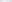 II.Změny nájemní smlouvyNájemní smlouva uvedená v článku l. se mění takto:Ustanovení článku V. — „Cena, výpočet a splatnost nájemného a úhrad za služby” odst. 2 se tímto dodatkem mění takto:Cena nájemného nebytových prostor se dle rozhodnutí Rady města Uhlířské Janovice ze dne 18.01.2023 navyšuje s účinností od 01.04.2023 0 průměrnou roční míru inflace, která byla vyhlášena ČSÚ za rok 2022 ve výši 15,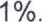 Cena nájemného činí 285,- Kč/m2/rok.Výpočet:531,6 m2 x 285,- Kč/m2 - 151.508,- Kč/rokCelková částka ročního nájemného a záloh na služby spojených s užíváním nebytového prostoru je sjednána dohodou pronajímatele a nájemce takto:nájemné:	                 151.508,- Kč/rok	( tj. 37.877,- Kč/čtvrtletí )zálohy na služby:	      12.000,- Kč/rok	( tj.3.000,- Kč/čtvrtletí )Čtvrtletní splátky nájemného včetně záloh na služby činí 40.877 - Kč.III.Ostatní ujednáníOstatní ustanovení smlouvy zůstávají beze zmény.IV.Závěrečná ujednání         1.   Tento dodatek smlouvy nabývá platnosti podpisem obou smluvních stran a účinnosti dnem01 .04.2023.Tento dodatek smlouvy je vyhotoven ve třech stejnopisech, každý s platností originálu, z nichž pronajímatel obdrží jedno vyhotovení a nájemce dvé vyhotovení.Pokud v ustanoveních smlouvy není stanoveno jinak, platí pro vztahy smluvních stran ustanovení občanského zákoníku ve znění pozdějších předpisů.Smluvní strany prohlašují, že si tento dodatek smlouvy před jeho podpisem přečetly, jeho obsahu porozuměly a uzavření tohoto dodatku v tomto znění je projevem jejich vůle. Na důkaz toho připojují vlastnoruční podpisy.V Uhlířských Janovicích dne 31.03.2023.Za pronajímatele					    Za nájemce______________________				    ____________________________Petr Barták						        Mgr. Jana MarečkováStarosta města						         ředitelka ZŠ, Zruč nad Sázavou